НОВОСИБИРСКАЯ ОБЛАСТЬЗАКОНОБ УПОЛНОМОЧЕННОМ ПО ПРАВАМ РЕБЕНКА В НОВОСИБИРСКОЙ ОБЛАСТИПринятпостановлениемЗаконодательного Собрания Новосибирской областиот 05.12.2013 N 410-ЗСГлава I. ОБЩИЕ ПОЛОЖЕНИЯСтатья 1. Предмет регулирования настоящего Закона(в ред. Закона Новосибирской области от 20.12.2019 N 443-ОЗ)Настоящий Закон определяет правовое положение, основные задачи и полномочия Уполномоченного по правам ребенка в Новосибирской области (далее - Уполномоченный по правам ребенка), порядок назначения на должность Уполномоченного по правам ребенка и порядок прекращения полномочий Уполномоченного по правам ребенка.Статья 2. Уполномоченный по правам ребенка в Новосибирской области1. Должность Уполномоченного по правам ребенка является государственной должностью Новосибирской области, учреждаемой в соответствии с Уставом Новосибирской области в целях обеспечения дополнительных гарантий эффективного функционирования механизмов реализации, соблюдения и защиты прав и законных интересов детей органами государственной власти Новосибирской области, органами местного самоуправления муниципальных образований Новосибирской области (далее - органы местного самоуправления), образовательными и медицинскими организациями, организациями, оказывающими социальные и иные услуги детям и семьям, имеющим детей, и должностными лицами.(часть 1 в ред. Закона Новосибирской области от 20.12.2019 N 443-ОЗ)2. Назначение на должность Уполномоченного по правам ребенка и досрочное прекращение полномочий Уполномоченного по правам ребенка осуществляется Законодательным Собранием Новосибирской области по согласованию с Уполномоченным при Президенте Российской Федерации по правам ребенка.(часть 2 в ред. Закона Новосибирской области от 20.12.2019 N 443-ОЗ)3. Срок полномочий Уполномоченного по правам ребенка составляет пять лет.4. Одно и то же лицо не может замещать должность Уполномоченного по правам ребенка более двух сроков подряд.(в ред. Закона Новосибирской области от 20.12.2019 N 443-ОЗ)5. На Уполномоченного по правам ребенка распространяются гарантии, установленные Законом Новосибирской области от 11 мая 2000 года N 95-ОЗ "О правовом статусе лиц, замещающих государственные должности Новосибирской области, должность Губернатора Новосибирской области", требования, ограничения и запреты, установленные Федеральным законом от 25 декабря 2008 года N 273-ФЗ "О противодействии коррупции" и другими федеральными законами.(в ред. Законов Новосибирской области от 20.12.2019 N 443-ОЗ, от 02.11.2022 N 263-ОЗ)6. Уполномоченный по правам ребенка не может быть одновременно депутатом Государственной Думы Федерального Собрания Российской Федерации, сенатором Российской Федерации или депутатом законодательного (представительного) органа государственной власти субъекта Российской Федерации, замещать государственные должности Российской Федерации, государственные должности субъекта Российской Федерации, муниципальные должности, должности государственной и муниципальной службы, заниматься другой оплачиваемой или неоплачиваемой деятельностью, кроме преподавательской, научной и иной творческой деятельности. При этом преподавательская, научная и иная творческая деятельность не может финансироваться исключительно за счет средств иностранных государств, международных и иностранных организаций, иностранных граждан и лиц без гражданства, если иное не предусмотрено международным договором Российской Федерации или законодательством Российской Федерации.(в ред. Закона Новосибирской области от 14.07.2021 N 102-ОЗ)Уполномоченный по правам ребенка не вправе быть членом политической партии или иного общественного объединения, преследующего политические цели.Уполномоченный по правам ребенка обязан прекратить несовместимую с его статусом деятельность в течение 14 дней со дня назначения на должность.(часть 6 введена Законом Новосибирской области от 20.12.2019 N 443-ОЗ)Статья 3. Правовые основы деятельности Уполномоченного по правам ребенкаУполномоченный по правам ребенка в своей деятельности руководствуется Конституцией Российской Федерации, федеральными законами и иными нормативными правовыми актами Российской Федерации, Уставом Новосибирской области, законами Новосибирской области, настоящим Законом и иными нормативными правовыми актами Новосибирской области.Статья 4. Утратила силу. - Закон Новосибирской области от 20.12.2019 N 443-ОЗ.Статья 5. Основные задачи Уполномоченного по правам ребенка(в ред. Закона Новосибирской области от 20.12.2019 N 443-ОЗ)Основными задачами Уполномоченного по правам ребенка являются:(в ред. Закона Новосибирской области от 20.12.2019 N 443-ОЗ)1) обеспечение защиты прав и законных интересов детей на территории Новосибирской области;(в ред. Закона Новосибирской области от 20.12.2019 N 443-ОЗ)2) предупреждение нарушения прав и законных интересов детей, содействие восстановлению нарушенных прав и законных интересов детей;(п. 2 в ред. Закона Новосибирской области от 20.12.2019 N 443-ОЗ)3) содействие совершенствованию законодательства Новосибирской области в сфере защиты прав и законных интересов детей;4) участие в деятельности по правовому просвещению в области прав и законных интересов детей;(в ред. Закона Новосибирской области от 20.12.2019 N 443-ОЗ)5) участие в межрегиональном сотрудничестве в области защиты прав и законных интересов детей и содействие его развитию;(в ред. Закона Новосибирской области от 20.12.2019 N 443-ОЗ)6) информирование населения Новосибирской области о соблюдении и защите на территории Новосибирской области прав и законных интересов детей и своей деятельности по защите прав и законных интересов детей.(в ред. Закона Новосибирской области от 20.12.2019 N 443-ОЗ)Глава II. НАЗНАЧЕНИЕ НА ДОЛЖНОСТЬ УПОЛНОМОЧЕННОГОПО ПРАВАМ РЕБЕНКА И ПРЕКРАЩЕНИЕ ПОЛНОМОЧИЙУПОЛНОМОЧЕННОГО ПО ПРАВАМ РЕБЕНКА(в ред. Закона Новосибирской областиот 20.12.2019 N 443-ОЗ)Статья 6. Требования, предъявляемые к кандидату на должность Уполномоченного по правам ребенка(в ред. Закона Новосибирской области от 14.07.2021 N 102-ОЗ)На должность Уполномоченного по правам ребенка назначается гражданин Российской Федерации, постоянно проживающий в Российской Федерации, не имеющий гражданства (подданства) иностранного государства либо вида на жительство или иного документа, подтверждающего право на постоянное проживание гражданина Российской Федерации на территории иностранного государства, обладающий безупречной репутацией, имеющий высшее образование и опыт работы по реализации и защите прав и законных интересов детей, восстановлению нарушенных прав и законных интересов детей либо опыт правозащитной деятельности.Статья 7. Порядок назначения на должность Уполномоченного по правам ребенка1. Предложение о кандидатуре на должность Уполномоченного по правам ребенка вправе вносить в Законодательное Собрание Новосибирской области Губернатор Новосибирской области, депутат Законодательного Собрания Новосибирской области, депутатское объединение в Законодательном Собрании Новосибирской области, Общественная палата Новосибирской области.(часть 1 в ред. Закона Новосибирской области от 04.03.2019 N 349-ОЗ)2. Внесение предложений о кандидатурах на должность Уполномоченного по правам ребенка осуществляется в течение 45 дней со дня издания распоряжения Председателя Законодательного Собрания Новосибирской области об объявлении конкурса на назначение на должность Уполномоченного по правам ребенка.(в ред. Закона Новосибирской области от 20.12.2019 N 443-ОЗ)Распоряжение Председателя Законодательного Собрания Новосибирской области об объявлении конкурса на назначение на должность Уполномоченного по правам ребенка должно быть издано не позднее чем за 60 дней до дня истечения срока полномочий Уполномоченного по правам ребенка.В случае досрочного прекращения полномочий Уполномоченного по правам ребенка внесение предложений о кандидатурах на должность Уполномоченного по правам ребенка осуществляется в течение 45 дней со дня принятия постановления Законодательного Собрания Новосибирской области о досрочном прекращении полномочий Уполномоченного по правам ребенка.(в ред. Закона Новосибирской области от 20.12.2019 N 443-ОЗ)3. Предложение о кандидатуре на должность Уполномоченного по правам ребенка должно содержать обоснование целесообразности назначения кандидата.(в ред. Закона Новосибирской области от 20.12.2019 N 443-ОЗ)К предложению о кандидатуре на должность Уполномоченного по правам ребенка должны быть приложены:(в ред. Закона Новосибирской области от 20.12.2019 N 443-ОЗ)1) письменное заявление кандидата о его согласии на назначение на должность Уполномоченного по правам ребенка;2) копия документа, удостоверяющего личность кандидата, гражданство Российской Федерации;3) автобиография кандидата;4) копия трудовой книжки и (или) сведения о трудовой деятельности либо иные документы, подтверждающие трудовую (служебную) деятельность кандидата;(п. 4 в ред. Закона Новосибирской области от 14.07.2020 N 500-ОЗ)5) копия документа, подтверждающего наличие высшего образования кандидата;(в ред. Закона Новосибирской области от 03.04.2018 N 253-ОЗ)6) сведения о доходах, об имуществе и обязательствах имущественного характера кандидата, а также о доходах, об имуществе и обязательствах имущественного характера его супруги (супруга) и несовершеннолетних детей, в том числе:сведения о принадлежащем кандидату, его супруге (супругу) и несовершеннолетним детям недвижимом имуществе, находящемся за пределами территории Российской Федерации, об источниках получения средств, за счет которых приобретено указанное имущество, об обязательствах имущественного характера кандидата за пределами территории Российской Федерации, а также сведения о таких обязательствах супруги (супруга) кандидата и его несовершеннолетних детей;сведения о счетах (вкладах), наличных денежных средствах и ценностях кандидата в иностранных банках, расположенных за пределами территории Российской Федерации, и (или) иностранных финансовых инструментах, а также сведения о таких счетах (вкладах), наличных денежных средствах и ценностях в иностранных банках, расположенных за пределами территории Российской Федерации, и (или) иностранных финансовых инструментах супруги (супруга) кандидата и его несовершеннолетних детей. При этом понятие "иностранные финансовые инструменты" используется в значении, определенном Федеральным законом от 7 мая 2013 года N 79-ФЗ "О запрете отдельным категориям лиц открывать и иметь счета (вклады), хранить наличные денежные средства и ценности в иностранных банках, расположенных за пределами территории Российской Федерации, владеть и (или) пользоваться иностранными финансовыми инструментами";(в ред. Закона Новосибирской области от 05.07.2017 N 181-ОЗ)7) справка о наличии (отсутствии) судимости, выданная в установленном порядке.4. Предварительное рассмотрение кандидатур на должность Уполномоченного по правам ребенка осуществляет конкурсная комиссия Законодательного Собрания Новосибирской области.На заседание конкурсной комиссии кандидат представляет оригинал документа, удостоверяющего его личность, гражданство Российской Федерации, и оригинал документа, подтверждающего наличие высшего образования.(в ред. Закона Новосибирской области от 03.04.2018 N 253-ОЗ)До рассмотрения Законодательным Собранием Новосибирской области вопроса о назначении на должность Уполномоченного по правам ребенка Законодательное Собрание Новосибирской области согласовывает кандидатуры с Уполномоченным при Президенте Российской Федерации по правам ребенка.(в ред. Закона Новосибирской области от 20.12.2019 N 443-ОЗ)5. Рассмотрение Законодательным Собранием Новосибирской области вопроса о назначении на должность Уполномоченного по правам ребенка осуществляется в порядке, установленном Регламентом Законодательного Собрания Новосибирской области.6. Уполномоченный по правам ребенка назначается на должность большинством голосов от установленного числа депутатов Законодательного Собрания Новосибирской области путем проведения тайного голосования.7. Утратила силу. - Закон Новосибирской области от 04.03.2019 N 349-ОЗ.8. Постановление Законодательного Собрания Новосибирской области о назначении на должность Уполномоченного по правам ребенка подлежит официальному опубликованию.Статья 8. Вступление в должность Уполномоченного по правам ребенка1. Уполномоченный по правам ребенка вступает в должность с момента принесения им присяги следующего содержания: "Клянусь защищать права и законные интересы детей, честно и добросовестно исполнять свои обязанности, руководствуясь Конституцией Российской Федерации, федеральным законодательством, Уставом Новосибирской области, законодательством Новосибирской области, справедливостью и голосом совести".(в ред. Закона Новосибирской области от 20.12.2019 N 443-ОЗ)2. Присяга приносится на сессии Законодательного Собрания Новосибирской области непосредственно после назначения на должность Уполномоченного по правам ребенка.Статья 9. Удостоверение Уполномоченного по правам ребенка1. Уполномоченный по правам ребенка имеет служебное удостоверение.(часть 1 в ред. Закона Новосибирской области от 20.12.2019 N 443-ОЗ)2. Описание и образец удостоверения, порядок его изготовления, оформления и выдачи устанавливаются Положением об удостоверении Уполномоченного по правам ребенка в Новосибирской области (прилагается).Статья 10. Прекращение полномочий Уполномоченного по правам ребенка(в ред. Закона Новосибирской области от 20.12.2019 N 443-ОЗ)1. Полномочия Уполномоченного по правам ребенка прекращаются с момента вступления в должность вновь назначенного Уполномоченного по правам ребенка, за исключением случая досрочного прекращения полномочий Уполномоченного по правам ребенка в соответствии с частями 2 - 3 настоящей статьи.(в ред. Закона Новосибирской области от 04.03.2019 N 349-ОЗ)2. Основаниями для рассмотрения вопроса о досрочном прекращении полномочий Уполномоченного по правам ребенка являются:1) письменное заявление Уполномоченного по правам ребенка о сложении своих полномочий;2) вступление в законную силу решения суда об ограничении дееспособности лица, замещающего должность Уполномоченного по правам ребенка, либо о признании его недееспособным;3) признание лица, замещающего должность Уполномоченного по правам ребенка, безвестно отсутствующим либо объявление его умершим на основании решения суда, вступившего в законную силу;4) вступление в законную силу обвинительного приговора суда в отношении лица, замещающего должность Уполномоченного по правам ребенка;5) прекращение лицом, замещающим должность Уполномоченного по правам ребенка, гражданства Российской Федерации, наличие гражданства (подданства) иностранного государства либо вида на жительство или иного документа, подтверждающего право на постоянное проживание гражданина Российской Федерации на территории иностранного государства;(п. 5 в ред. Закона Новосибирской области от 14.07.2021 N 102-ОЗ)6) несоблюдение Уполномоченным по правам ребенка требований, ограничений и запретов, установленных для лиц, замещающих государственные должности Новосибирской области;(в ред. Закона Новосибирской области от 20.12.2019 N 443-ОЗ)7) мотивированное предложение Губернатора Новосибирской области о досрочном прекращении полномочий Уполномоченного по правам ребенка;8) предложение группы депутатов Законодательного Собрания Новосибирской области численностью не менее одной пятой от установленного числа депутатов Законодательного Собрания Новосибирской области о досрочном прекращении полномочий Уполномоченного по правам ребенка;9) выезд Уполномоченного по правам ребенка на постоянное место жительства за пределы Новосибирской области;10) смерть лица, замещающего должность Уполномоченного по правам ребенка;11) иные основания, установленные федеральным законом.3. Решение о досрочном прекращении полномочий Уполномоченного по правам ребенка по основаниям, предусмотренным пунктами 1 - 6, 9 - 11 части 2 настоящей статьи, принимается путем проведения открытого голосования большинством голосов от установленного числа депутатов Законодательного Собрания Новосибирской области.(в ред. Закона Новосибирской области от 02.11.2022 N 263-ОЗ)Решение о досрочном прекращении полномочий Уполномоченного по правам ребенка по основаниям, предусмотренным пунктами 7 и 8 части 2 настоящей статьи, принимается путем проведения тайного голосования.Досрочное прекращение полномочий Уполномоченного по правам ребенка осуществляется по согласованию с Уполномоченным при Президенте Российской Федерации по правам ребенка.(часть 3 в ред. Закона Новосибирской области от 04.03.2019 N 349-ОЗ)4. Рассмотрение вопроса о досрочном прекращении полномочий Уполномоченного по правам ребенка осуществляется в соответствии с Регламентом Законодательного Собрания Новосибирской области.(часть 4 введена Законом Новосибирской области от 04.03.2019 N 349-ОЗ; в ред. Закона Новосибирской области от 20.12.2019 N 443-ОЗ)Глава III. ПОЛНОМОЧИЯ УПОЛНОМОЧЕННОГО ПОПРАВАМ РЕБЕНКА И ПОРЯДОК ИХ РЕАЛИЗАЦИИСтатья 11. Полномочия Уполномоченного по правам ребенка(в ред. Закона Новосибирской области от 20.12.2019 N 443-ОЗ)1. Уполномоченный по правам ребенка:1) осуществляет мониторинг и анализ реализации, соблюдения и защиты прав и законных интересов детей на территории Новосибирской области;2) содействует эффективному функционированию государственной системы обеспечения реализации, соблюдения и защиты прав и законных интересов детей в Новосибирской области;3) принимает в пределах своих полномочий меры по предупреждению и пресечению нарушения прав и законных интересов детей;4) осуществляет иные полномочия, предусмотренные федеральными законами и законами Новосибирской области.2. Уполномоченный по правам ребенка при осуществлении своей деятельности имеет право:1) направлять в органы государственной власти Новосибирской области и органы местного самоуправления мотивированные предложения об издании (принятии) нормативных правовых актов, о внесении в нормативные правовые акты изменений, направленных на обеспечение реализации и соблюдения прав и законных интересов детей, признании нормативных правовых актов утратившими силу или приостановлении их действия в случаях, если эти акты нарушают права и законные интересы детей;2) направлять Губернатору Новосибирской области мотивированные предложения о признании утратившими силу или приостановлении действия актов органов исполнительной власти Новосибирской области в случаях, если эти акты нарушают права и законные интересы детей;3) запрашивать и получать от территориальных органов федеральных государственных органов, органов государственной власти Новосибирской области, органов местного самоуправления и должностных лиц необходимые сведения, документы и материалы;4) направлять в органы государственной власти Новосибирской области, иные государственные органы, расположенные на территории Новосибирской области (далее - государственные органы), органы местного самоуправления, муниципальные органы муниципальных образований Новосибирской области (далее - муниципальные органы) и должностным лицам, в решениях или действиях (бездействии) которых усматриваются нарушения прав и законных интересов детей, мотивированные предложения, содержащие рекомендации по устранению указанных нарушений;5) проводить самостоятельно или совместно с уполномоченными государственными органами и должностными лицами проверку информации, изложенной в обращении на имя Уполномоченного по правам ребенка, содержащем жалобу, либо иной информации по вопросам, касающимся нарушения прав и законных интересов детей;6) обращаться в суд с административными исковыми заявлениями о признании незаконными решений, действий (бездействия) органов государственной власти Новосибирской области, органов местного самоуправления, иных органов, организаций, наделенных отдельными государственными или иными публичными полномочиями, должностных лиц, государственных или муниципальных служащих в защиту прав и законных интересов детей, если полагает, что оспариваемые решения, действия (бездействие) не соответствуют нормативному правовому акту Российской Федерации, нарушают права и законные интересы детей, создают препятствия к реализации их прав и законных интересов или на них незаконно возложены какие-либо обязанности;7) посещать территориальные органы федеральных государственных органов, органы государственной власти Новосибирской области, органы местного самоуправления, образовательные и медицинские организации, организации, оказывающие социальные и иные услуги детям и семьям, имеющим детей, расположенные на территории Новосибирской области;8) посещать учреждения, исполняющие наказания, и следственные изоляторы, в которых содержатся несовершеннолетние, беременные женщины и женщины, дети которых находятся в домах ребенка исправительных учреждений;9) безотлагательно быть принятым руководителями либо лицами, временно исполняющими их обязанности, иными должностными лицами территориальных органов федеральных государственных органов, органов государственной власти Новосибирской области, органов местного самоуправления, образовательных и медицинских организаций, организаций, оказывающих социальные и иные услуги детям и семьям, имеющим детей, расположенных на территории Новосибирской области;10) участвовать в пределах своих полномочий в деятельности по профилактике безнадзорности и правонарушений несовершеннолетних в порядке, установленном законодательством Российской Федерации и (или) законодательством Новосибирской области;11) привлекать для выполнения экспертных и научно-аналитических работ в области защиты прав и законных интересов детей научные и иные организации, а также ученых и специалистов, в том числе на договорной основе;12) имеет иные права, предусмотренные федеральными законами и законами Новосибирской области.Статья 12. Рассмотрение Уполномоченным по правам ребенка обращений граждан1. Рассмотрение Уполномоченным по правам ребенка обращений граждан осуществляется в соответствии с Федеральным законом от 2 мая 2006 года N 59-ФЗ "О порядке рассмотрения обращений граждан Российской Федерации".2. По результатам рассмотрения обращений граждан Уполномоченный по правам ребенка направляет в органы государственной власти Новосибирской области, государственные органы, органы местного самоуправления, муниципальные органы и должностным лицам мотивированные предложения, содержащие рекомендации по устранению нарушений прав и законных интересов детей в случае обнаружения таких нарушений (далее - мотивированные предложения).Орган или должностное лицо, получившие мотивированное предложение Уполномоченного по правам ребенка, обязаны в течение 30 дней рассмотреть его и сообщить о результатах рассмотрения в письменной форме Уполномоченному по правам ребенка.(часть 2 в ред. Закона Новосибирской области от 20.12.2019 N 443-ОЗ)Статья 13. Деятельность Уполномоченного по правам ребенка по правовому просвещению в области прав и законных интересов детей(в ред. Закона Новосибирской области от 20.12.2019 N 443-ОЗ)В целях правового просвещения в области прав и законных интересов детей наряду с другими уполномоченными на то органами Уполномоченный по правам ребенка участвует в формировании правовой культуры населения, распространении знаний о правах и законных интересах детей, поддержании в обществе стабильных и гармоничных отношений, в том числе путем участия в научно-практических конференциях, семинарах и иных публичных мероприятиях по проблемам защиты прав и законных интересов детей.(в ред. Закона Новосибирской области от 20.12.2019 N 443-ОЗ)Статья 14. Взаимодействие Уполномоченного по правам ребенка с органами государственной власти Новосибирской области, государственными органами, органами местного самоуправления, муниципальными органами, органами и учреждениями системы профилактики безнадзорности и правонарушений несовершеннолетних, институтами гражданского общества и иными лицами по вопросам защиты прав и законных интересов детей(в ред. Закона Новосибирской области от 20.12.2019 N 443-ОЗ)1. Уполномоченный по правам ребенка и органы государственной власти Новосибирской области взаимодействуют в установленных федеральным законодательством, Уставом Новосибирской области, настоящим Законом и иными законами Новосибирской области формах в целях эффективной защиты прав и законных интересов детей.(в ред. Закона Новосибирской области от 20.12.2019 N 443-ОЗ)Взаимодействие Уполномоченного по правам ребенка с органами государственной власти Новосибирской области осуществляется в форме:1) взаимного обмена информацией по вопросам защиты прав и законных интересов детей;(в ред. Закона Новосибирской области от 20.12.2019 N 443-ОЗ)2) учета органами государственной власти Новосибирской области рекомендаций, выработанных в докладах Уполномоченного по правам ребенка, по вопросам защиты прав и законных интересов детей;(в ред. Закона Новосибирской области от 20.12.2019 N 443-ОЗ)3) организации совместной деятельности по обеспечению защиты прав и законных интересов детей;(в ред. Закона Новосибирской области от 20.12.2019 N 443-ОЗ)4) организации и проведения совместных мероприятий по вопросам защиты прав и законных интересов детей;(в ред. Закона Новосибирской области от 20.12.2019 N 443-ОЗ)5) организации и совместного осуществления анализа практики применения законов и иных нормативных правовых актов Новосибирской области по вопросам защиты прав и законных интересов детей;(в ред. Закона Новосибирской области от 20.12.2019 N 443-ОЗ)6) привлечения Уполномоченного по правам ребенка к анализу и обсуждению результатов деятельности исполнительных органов государственной власти Новосибирской области по вопросам защиты прав и законных интересов детей;(в ред. Закона Новосибирской области от 20.12.2019 N 443-ОЗ)7) в иных формах, не противоречащих Конституции Российской Федерации, федеральным конституционным законам, федеральным законам, законодательству Новосибирской области.2. В целях взаимодействия с государственными органами Уполномоченный по правам ребенка вправе заключать с ними соглашения о сотрудничестве и взаимодействии по вопросам обеспечения защиты прав и законных интересов детей.(в ред. Закона Новосибирской области от 20.12.2019 N 443-ОЗ)3. Взаимодействие Уполномоченного по правам ребенка с органами местного самоуправления осуществляется в следующих формах:1) взаимного обмена информацией по вопросам защиты прав и законных интересов детей;(в ред. Закона Новосибирской области от 20.12.2019 N 443-ОЗ)2) организации и проведения совместных мероприятий по вопросам защиты прав и законных интересов детей;(в ред. Закона Новосибирской области от 20.12.2019 N 443-ОЗ)3) в иных формах, не противоречащих Конституции Российской Федерации, федеральным конституционным законам, федеральным законам, законодательству Новосибирской области.4. Взаимодействие Уполномоченного по правам ребенка с органами и учреждениями системы профилактики безнадзорности и правонарушений несовершеннолетних осуществляется в следующих формах:1) взаимного обмена информацией по вопросам защиты прав и законных интересов детей;(в ред. Закона Новосибирской области от 20.12.2019 N 443-ОЗ)2) организации совместной деятельности по обеспечению защиты прав и законных интересов детей;(в ред. Закона Новосибирской области от 20.12.2019 N 443-ОЗ)3) организации и проведения совместных мероприятий по вопросам защиты прав и законных интересов детей;(в ред. Закона Новосибирской области от 20.12.2019 N 443-ОЗ)4) организации и осуществления совместного анализа практики применения законов и иных нормативных правовых актов Новосибирской области по вопросам защиты прав и законных интересов детей;(в ред. Закона Новосибирской области от 20.12.2019 N 443-ОЗ)5) в иных формах, не противоречащих Конституции Российской Федерации, федеральным конституционным законам, федеральным законам, законодательству Новосибирской области.5. Взаимодействие Уполномоченного по правам ребенка с Уполномоченным по правам человека в Новосибирской области осуществляется в следующих формах:1) взаимного обмена информацией по вопросам защиты прав и законных интересов детей;(в ред. Закона Новосибирской области от 20.12.2019 N 443-ОЗ)2) организации и проведения совместных мероприятий по вопросам защиты прав и законных интересов детей;(в ред. Закона Новосибирской области от 20.12.2019 N 443-ОЗ)3) в иных формах, не противоречащих Конституции Российской Федерации, федеральным конституционным законам, федеральным законам, законодательству Новосибирской области.6. Уполномоченный по правам ребенка может проводить совместно с депутатом Законодательного Собрания Новосибирской области, главой соответствующего муниципального образования Новосибирской области, депутатом представительного органа соответствующего муниципального образования Новосибирской области прием граждан по вопросам защиты прав и законных интересов детей.(в ред. Закона Новосибирской области от 20.12.2019 N 443-ОЗ)7. Взаимодействие Уполномоченного по правам ребенка с Уполномоченным при Президенте Российской Федерации по правам ребенка и уполномоченными по правам ребенка в субъектах Российской Федерации, Уполномоченным по правам человека в Российской Федерации, уполномоченными по правам человека в субъектах Российской Федерации, Общественной палатой Новосибирской области, образовательными и медицинскими организациями, организациями, оказывающими социальные и иные услуги детям и семьям, имеющим детей, должностными лицами, общественными объединениями и иными некоммерческими организациями, реализующими функции по обеспечению прав и законных интересов детей, гражданами, включая объединения граждан, осуществляется в формах, не противоречащих Конституции Российской Федерации, федеральным конституционным законам, федеральным законам, законодательству Новосибирской области.(часть 7 в ред. Закона Новосибирской области от 20.12.2019 N 443-ОЗ)Статья 15. Доклады Уполномоченного по правам ребенка1. По окончании календарного года Уполномоченный по правам ребенка составляет доклад о результатах своей деятельности (далее - ежегодный доклад), в котором должны содержаться:(в ред. Закона Новосибирской области от 20.12.2019 N 443-ОЗ)1) данные о количестве поступивших и принятых к рассмотрению обращений, о результатах их рассмотрения;2) факты, установленные в ходе осуществления полномочий;(в ред. Закона Новосибирской области от 20.12.2019 N 443-ОЗ)2.1) оценка соблюдения прав и законных интересов детей на территории Новосибирской области, а также предложения о совершенствовании их правового положения;(п. 2.1 введен Законом Новосибирской области от 20.12.2019 N 443-ОЗ)3) сведения об органах государственной власти Новосибирской области, государственных органах, органах местного самоуправления, муниципальных органах, их должностных лицах, допустивших нарушения прав и законных интересов детей и уклоняющихся от принятия мер по их восстановлению и защите.(в ред. Закона Новосибирской области от 20.12.2019 N 443-ОЗ)2. Не позднее 31 марта Уполномоченный по правам ребенка направляет ежегодный доклад Губернатору Новосибирской области, в Законодательное Собрание Новосибирской области и Уполномоченному при Президенте Российской Федерации по правам ребенка.(в ред. Закона Новосибирской области от 20.12.2019 N 443-ОЗ)Ежегодный доклад направляется в Общественную палату Новосибирской области, прокурору Новосибирской области, размещается на официальном сайте Уполномоченного по правам ребенка в информационно-телекоммуникационной сети "Интернет" (далее - сеть "Интернет"), а также публикуется в газете "Ведомости Законодательного Собрания Новосибирской области" или газете "Советская Сибирь" либо размещается на официальном сайте Законодательного Собрания Новосибирской области в сети "Интернет".(в ред. Закона Новосибирской области от 20.12.2019 N 443-ОЗ)3. В случаях массового нарушения прав и законных интересов детей, необходимости защиты и восстановления прав и законных интересов детей или устранения выявленных нарушений в отдельных сферах общественных отношений, затрагивающих права и законные интересы детей, а также по иным вопросам соблюдения прав и законных интересов детей в Новосибирской области Уполномоченный по правам ребенка готовит и направляет в Законодательное Собрание Новосибирской области, Губернатору Новосибирской области, в Общественную палату Новосибирской области, Уполномоченному при Президенте Российской Федерации по правам ребенка специальные доклады Уполномоченного по правам ребенка.(в ред. Закона Новосибирской области от 20.12.2019 N 443-ОЗ)Специальные доклады Уполномоченного по правам ребенка размещаются на официальном сайте Уполномоченного по правам ребенка в сети "Интернет".Глава IV. ОБЕСПЕЧЕНИЕ ДЕЯТЕЛЬНОСТИУПОЛНОМОЧЕННОГО ПО ПРАВАМ РЕБЕНКАСтатья 16. Аппарат Уполномоченного по правам ребенка1. Для обеспечения деятельности Уполномоченного по правам ребенка создается аппарат Уполномоченного по правам ребенка, который осуществляет правовое, организационное и информационное обеспечение деятельности Уполномоченного по правам ребенка.(в ред. Закона Новосибирской области от 05.12.2017 N 225-ОЗ)2. Уполномоченный по правам ребенка и аппарат Уполномоченного по правам ребенка являются государственным органом с правами юридического лица, имеющим гербовую печать и бланки с изображением герба Новосибирской области.3. Задачи и функции аппарата Уполномоченного по правам ребенка, определенные положением об аппарате Уполномоченного по правам ребенка, реализуются на должностях государственной гражданской службы Новосибирской области, а также на должностях, не являющихся должностями государственной гражданской службы Новосибирской области.4. Предельная штатная численность аппарата Уполномоченного по правам ребенка составляет 10 единиц.(в ред. Законов Новосибирской области от 05.12.2017 N 225-ОЗ, от 27.04.2021 N 70-ОЗ)5. Уполномоченный по правам ребенка:1) осуществляет функции представителя нанимателя и работодателя в отношении работников аппарата Уполномоченного по правам ребенка;2) осуществляет руководство деятельностью аппарата Уполномоченного по правам ребенка;(в ред. Закона Новосибирской области от 27.04.2021 N 70-ОЗ)3) утверждает положение об аппарате Уполномоченного по правам ребенка;4) утверждает структуру аппарата Уполномоченного по правам ребенка, штатное расписание аппарата Уполномоченного по правам ребенка;5) издает распоряжения по вопросам, связанным с деятельностью аппарата Уполномоченного по правам ребенка;6) решает иные вопросы деятельности аппарата Уполномоченного по правам ребенка.6. Утратила силу. - Закон Новосибирской области от 27.04.2021 N 70-ОЗ.7. Местом постоянного нахождения Уполномоченного по правам ребенка и аппарата Уполномоченного по правам ребенка является город Новосибирск.Статья 17. Финансовое и материально-техническое обеспечение деятельности Уполномоченного по правам ребенка и аппарата Уполномоченного по правам ребенка1. Финансовое обеспечение деятельности Уполномоченного по правам ребенка и аппарата Уполномоченного по правам ребенка осуществляется за счет бюджетных ассигнований областного бюджета Новосибирской области.(в ред. Закона Новосибирской области от 20.12.2019 N 443-ОЗ)1.1. Материально-техническое обеспечение деятельности Уполномоченного по правам ребенка и аппарата Уполномоченного по правам ребенка осуществляется областным исполнительным органом государственной власти Новосибирской области, уполномоченным Правительством Новосибирской области.(часть 1.1 введена Законом Новосибирской области от 05.12.2017 N 225-ОЗ)2. Уполномоченному по правам ребенка и аппарату Уполномоченного по правам ребенка предоставляются в оперативное управление и (или) безвозмездное пользование помещение и иное имущество, находящиеся в государственной собственности Новосибирской области, необходимые для осуществления их деятельности.Статья 18. Информация о деятельности Уполномоченного по правам ребенка1. Уполномоченный по правам ребенка имеет официальный сайт в сети "Интернет".2. На официальном сайте Уполномоченного по правам ребенка в сети "Интернет" размещаются:1) информация о деятельности Уполномоченного по правам ребенка, состав которой определяется в соответствии со статьей 13 Федерального закона от 9 февраля 2009 года N 8-ФЗ "Об обеспечении доступа к информации о деятельности государственных органов и органов местного самоуправления";2) тексты выступлений Уполномоченного по правам ребенка на заседаниях Законодательного Собрания Новосибирской области;3) ежегодные доклады за истекшие календарные годы;(в ред. Закона Новосибирской области от 20.12.2019 N 443-ОЗ)4) специальные доклады Уполномоченного по правам ребенка по отдельным вопросам защиты прав и законных интересов детей.(в ред. Закона Новосибирской области от 20.12.2019 N 443-ОЗ)3. Информация о деятельности Уполномоченного по правам ребенка может публиковаться в средствах массовой информации.Статья 19. Экспертные, консультативные и иные совещательные органы(в ред. Закона Новосибирской области от 20.12.2019 N 443-ОЗ)1. Уполномоченный по правам ребенка вправе создавать экспертные, консультативные или общественные советы, рабочие группы и иные совещательные органы, действующие на общественных началах (далее - совещательные органы), и привлекать для участия в их работе должностных лиц органов государственной власти Новосибирской области, государственных органов, органов местного самоуправления, муниципальных органов, образовательных и медицинских организаций, организаций, оказывающих социальные и иные услуги детям и семьям, имеющим детей, представителей общественных организаций.2. Положение о совещательном органе и его состав утверждаются Уполномоченным по правам ребенка.Статья 20. Общественные представители(в ред. Закона Новосибирской области от 20.12.2019 N 443-ОЗ)Для организации работы Уполномоченного по правам ребенка с гражданами, а также для оказания помощи Уполномоченному по правам ребенка в организации взаимодействия с органами государственной власти Новосибирской области, государственными органами, органами местного самоуправления, муниципальными органами, общественными объединениями, иными некоммерческими организациями, реализующими функции по обеспечению прав и законных интересов детей, образовательными и медицинскими организациями, организациями, оказывающими социальные и иные услуги детям и семьям, имеющим детей, должностными лицами, гражданами, включая объединения граждан, Уполномоченный по правам ребенка вправе назначать общественных представителей, осуществляющих деятельность в муниципальных районах и городских округах Новосибирской области на общественных началах.Глава V. ЗАКЛЮЧИТЕЛЬНЫЕ И ПЕРЕХОДНЫЕ ПОЛОЖЕНИЯСтатья 21. Вступление в силу настоящего ЗаконаНастоящий Закон вступает в силу с 1 января 2014 года.Статья 22. Переходные положения1. В целях назначения на должность Уполномоченного по правам ребенка впервые предложения о кандидатах на должность Уполномоченного по правам ребенка вносятся в Законодательное Собрание Новосибирской области в течение 45 дней со дня вступления в силу настоящего Закона.2. До создания официального сайта Уполномоченного по правам ребенка в сети "Интернет" информация о деятельности Уполномоченного по правам ребенка размещается на официальном сайте Законодательного Собрания Новосибирской области в сети "Интернет".ГубернаторНовосибирской областиВ.А.ЮРЧЕНКОг. Новосибирск10 декабря 2013 г.N 410-ОЗПриложениек ЗаконуНовосибирской области"Об Уполномоченном по правамребенка в Новосибирской области"ПОЛОЖЕНИЕОБ УДОСТОВЕРЕНИИ УПОЛНОМОЧЕННОГО ПО ПРАВАМРЕБЕНКА В НОВОСИБИРСКОЙ ОБЛАСТИ1. ОБЩИЕ ПОЛОЖЕНИЯ1.1. Настоящее Положение устанавливает описание и образец удостоверения Уполномоченного по правам ребенка (далее - удостоверение), порядок его изготовления, оформления и выдачи.1.2. Утратил силу. - Закон Новосибирской области от 20.12.2019 N 443-ОЗ.1.3. Удостоверение подписывается и вручается Председателем Законодательного Собрания Новосибирской области.1.4. По истечении срока полномочий Уполномоченного по правам ребенка, в том числе в случае досрочного прекращения полномочий, удостоверение подлежит сдаче в Законодательное Собрание Новосибирской области.1.5. Изготовление, оформление и замену удостоверения осуществляет структурное подразделение аппарата Законодательного Собрания Новосибирской области, определяемое распоряжением Председателя Законодательного Собрания Новосибирской области (далее - уполномоченное структурное подразделение аппарата).1.6. Замена удостоверения осуществляется в случае его утраты, непригодности, а также в случае изменения Уполномоченным по правам ребенка фамилии, имени или отчества.1.7. Заявление о замене удостоверения подается на имя Председателя Законодательного Собрания Новосибирской области.1.8. Уполномоченное структурное подразделение аппарата в десятидневный срок со дня принятия постановления Законодательного Собрания Новосибирской области о назначении на должность Уполномоченного по правам ребенка (поступления заявления о замене удостоверения) осуществляет изготовление и оформление удостоверения.1.9. При выдаче нового удостоверения ранее выданное удостоверение считается недействительным.2. ОПИСАНИЕ ОБРАЗЦА УДОСТОВЕРЕНИЯ2.1. Удостоверение представляет собой книжку в твердой обложке из кожи темно-бордового цвета размером 100 x 65 мм.2.2. По центру на лицевой части внешней стороны обложки тиснением золотом воспроизводится графическое изображение герба Новосибирской области размером 17 x 20 мм, под которым размещается надпись, выполненная прописными буквами в три строки тиснением золотом: "УДОСТОВЕРЕНИЕ УПОЛНОМОЧЕННОГО ПО ПРАВАМ РЕБЕНКА В НОВОСИБИРСКОЙ ОБЛАСТИ" (шрифт Times New Roman - 11, полужирный) (образец 1).2.3. Внутренняя сторона удостоверения состоит из двух вклеенных ламинированных вкладышей размером 87 x 58 мм (образец 2). Левый вкладыш имеет градиентный фон заливки с непрерывным (плавным) переходом цветов от белого к красному слева направо, правый вкладыш имеет фон флага Новосибирской области.2.4. На левом вкладыше:1) в правой средней части оставлено чистое поле для цветной фотографии (без уголка) владельца удостоверения, выполненной на матовой фотобумаге, анфас, без головного убора, размером 30 x 40 мм;2) по центру между левым краем поля для фотографии и левым обрезом вкладыша располагается цветное изображение герба Новосибирской области размером 12 x 13 мм. Под изображением герба Новосибирской области по центру располагаются слова "Уполномоченный по правам ребенка в Новосибирской области", выполненные в черном цвете в три строки прописными буквами (шрифт Times New Roman - 10, полужирный);3) фотография скрепляется печатью Законодательного Собрания Новосибирской области.2.5. На правом вкладыше:1) в верхней части по центру располагается слово "УДОСТОВЕРЕНИЕ N _____", выполненное прописными буквами в черном цвете (шрифт Times New Roman - 14, полужирный), с указанием регистрационного номера арабскими цифрами;2) ниже в две строки располагаются фамилия, имя, отчество Уполномоченного по правам ребенка, выполненные в черном цвете: фамилия, начальные буквы имени и отчества Уполномоченного по правам ребенка - прописными буквами, остальные буквы имени и отчества - строчными буквами (шрифт Times New Roman - 12, полужирный);3) ниже по центру располагаются слова "Назначен постановлением Законодательного Собрания Новосибирской области", выполненные в черном цвете в три строки, первые буквы в словах "Назначен", "Законодательного", "Собрания" и "Новосибирской" - прописные, остальные - строчные (шрифт Times New Roman - 10, полужирный), ниже - дата принятия и номер постановления Законодательного Собрания Новосибирской области о назначении на должность Уполномоченного по правам ребенка;4) в нижней части под надписью, указанной в подпункте 3 настоящего пункта, располагаются:с левой стороны - слова "Председатель Законодательного Собрания Новосибирской области", выполненные в черном цвете в три строки, первые буквы в словах "Председатель", "Законодательного", "Собрания" и "Новосибирской" - прописные, остальные - строчные (шрифт Times New Roman - 8, полужирный);с правой стороны - инициалы и фамилия Председателя Законодательного Собрания Новосибирской области, выполненные в черном цвете (шрифт Times New Roman - 8, полужирный).Между наименованием должности и фамилией Председателя Законодательного Собрания Новосибирской области оставлено место для подписи Председателя Законодательного Собрания Новосибирской области.Подпись Председателя Законодательного Собрания Новосибирской области скрепляется печатью Законодательного Собрания Новосибирской области.Образец 1Внешняя сторона┌─────────────────────────────────────────┬─────────────────────────────────────────┐│                                         │                  Герб                   ││                                         │          Новосибирской области          ││                                         │                                         ││                                         │                                         ││                                         │              УДОСТОВЕРЕНИЕ              ││                                         │                                         ││                                         │    УПОЛНОМОЧЕННОГО ПО ПРАВАМ РЕБЕНКА    ││                                         │         В НОВОСИБИРСКОЙ ОБЛАСТИ         ││                                         │                                         ││                                         │                                         ││                                         │                                         ││                                         │                                         ││                                         │                                         │└─────────────────────────────────────────┴─────────────────────────────────────────┘Образец 2Внутренняя сторона┌─────────────────────────────────────────┬─────────────────────────────────────────┐│        Герб                             │         УДОСТОВЕРЕНИЕ N ______          ││ Новосибирской области                   │                                         ││                                         │                 ФАМИЛИЯ                 ││                         ┌─────────────┐ │              Имя Отчество               ││                         │             │ │                                         ││ УПОЛНОМОЧЕННЫЙ          │             │ │         Назначен постановлением         ││ ПО ПРАВАМ РЕБЕНКА       │             │ │        Законодательного Собрания        ││ В НОВОСИБИРСКОЙ ОБЛАСТИ │             │ │          Новосибирской области          ││                         │             │ │        от ____________ N _______        ││                         │             │ │                                         ││                         │             │ │ Председатель                            ││                         └─────────────┘ │ Законодательного Собрания               ││                                         │ Новосибирской области      И.О. Фамилия │└─────────────────────────────────────────┴─────────────────────────────────────────┘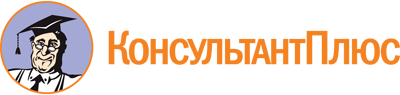 Закон Новосибирской области от 10.12.2013 N 410-ОЗ
(ред. от 02.11.2022)
"Об Уполномоченном по правам ребенка в Новосибирской области"
(принят постановлением Законодательного Собрания Новосибирской области от 05.12.2013 N 410-ЗС)Документ предоставлен КонсультантПлюс

www.consultant.ru

Дата сохранения: 02.12.2022
 10 декабря 2013 годаN 410-ОЗСписок изменяющих документов(в ред. Законов Новосибирской областиот 05.07.2017 N 181-ОЗ, от 05.12.2017 N 225-ОЗ, от 03.04.2018 N 253-ОЗ,от 04.03.2019 N 349-ОЗ, от 01.07.2019 N 401-ОЗ, от 09.10.2019 N 413-ОЗ,от 20.12.2019 N 443-ОЗ, от 14.07.2020 N 500-ОЗ, от 27.04.2021 N 70-ОЗ,от 14.07.2021 N 102-ОЗ, от 02.11.2022 N 263-ОЗ)Список изменяющих документов(в ред. Закона Новосибирской областиот 20.12.2019 N 443-ОЗ)